И снова рубрика #вопросответ. Отвечаем сегодня тем будущим мамочкам, находящимся в трудной финансовой ситуации, которые встали на учет в ранние сроки, но еще до 1 июля. Могут ли они получать данную выплату?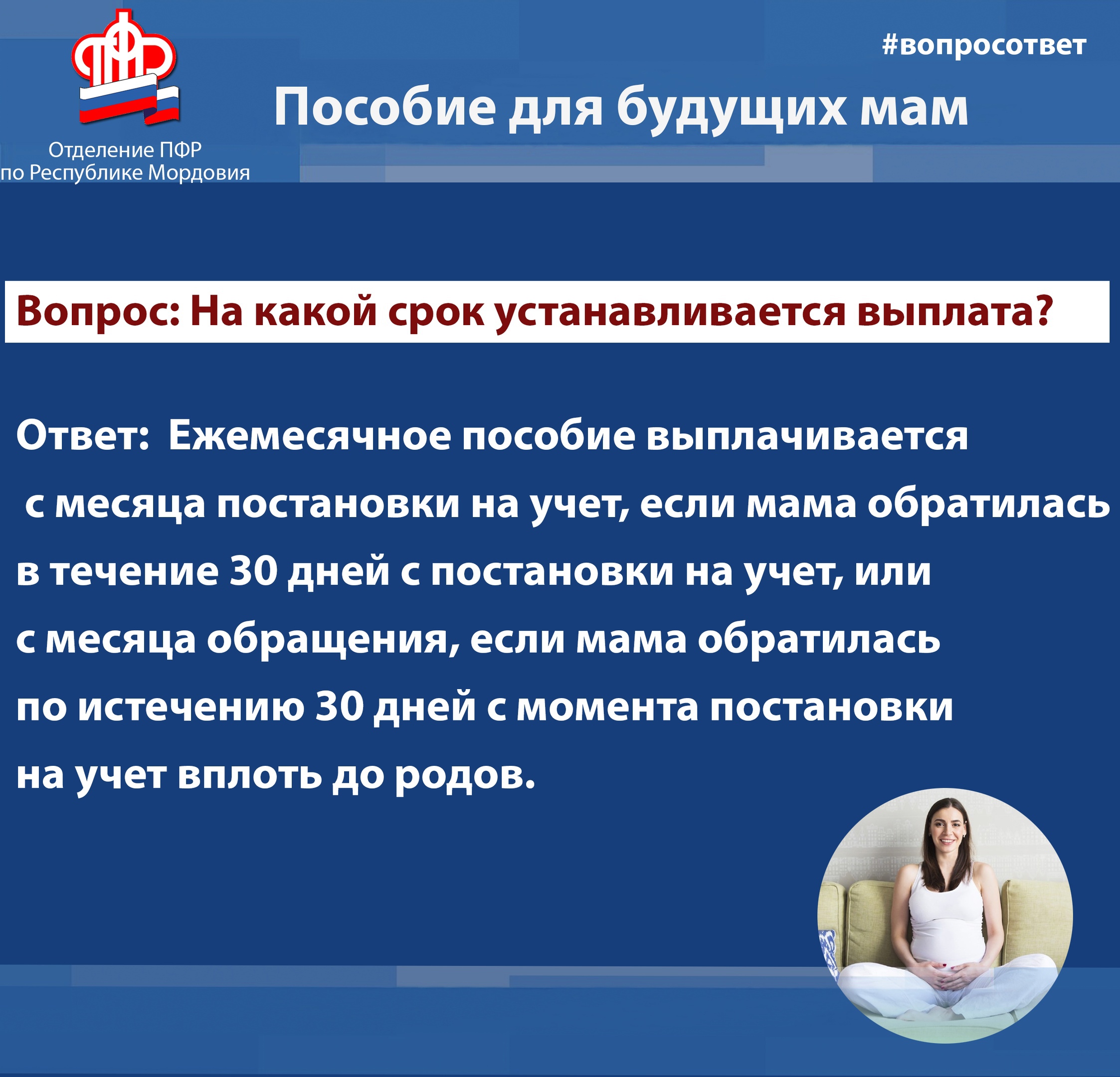 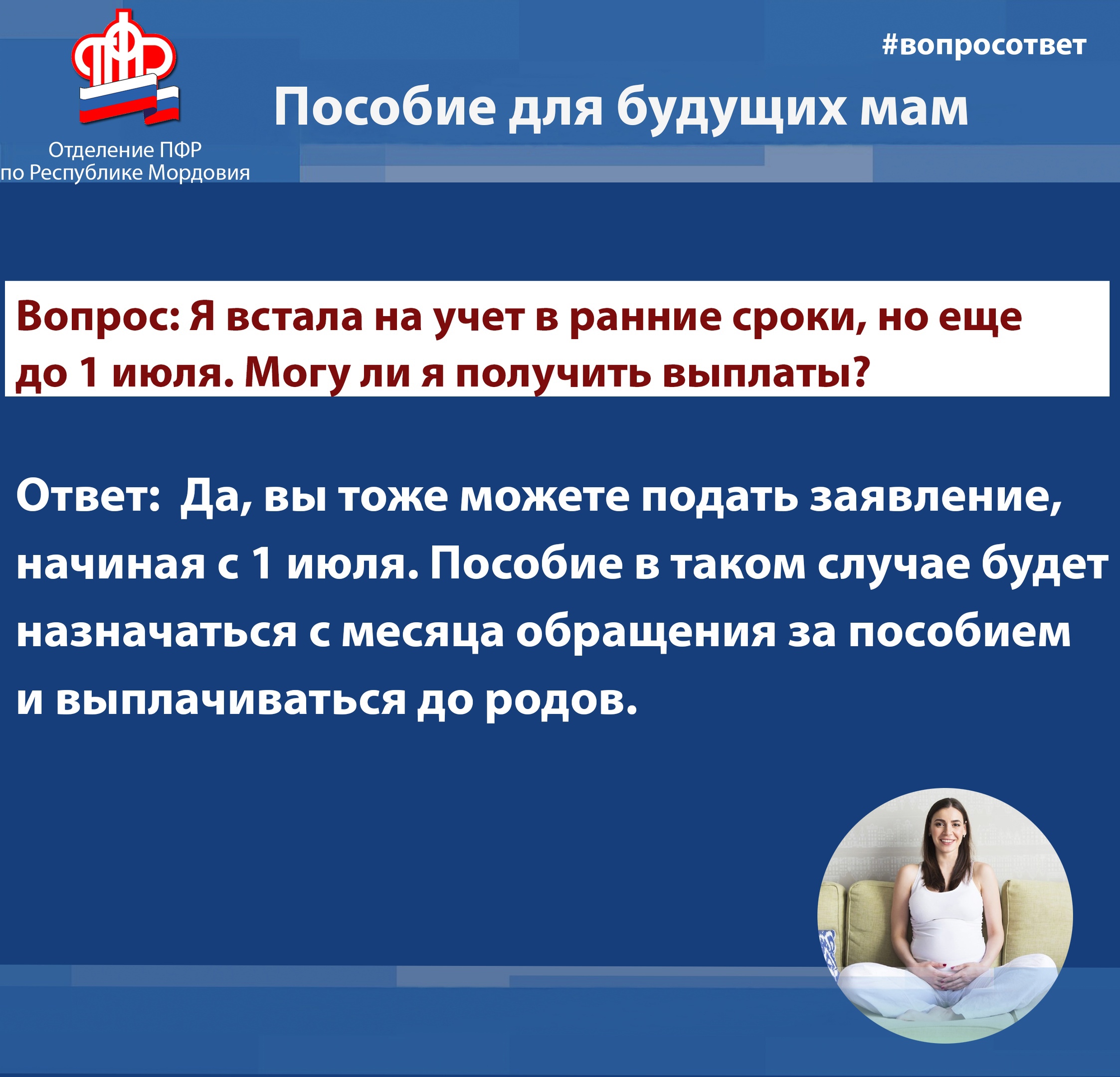 